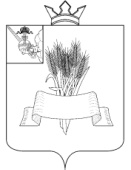 Администрация Сямженского муниципального округаВологодской областиПОСТАНОВЛЕНИЕот 16.02.2024 № 76с. Сямжа Вологодской областиОб организации и обеспечении отдыха, оздоровления и занятости детей в Сямженском муниципальном округе в 2024годуВ целях организации отдыха, оздоровления и занятости детей и подростков, создания условий для укрепления их здоровья, безопасности и творческого развития, ПОСТАНОВЛЯЮ:	1. Утвердить список оздоровительных учреждений и трудовых объединений на 2024 год в соответствии с приложением № 1 к настоящему постановлению.2. Межведомственной комиссии по организации отдыха, оздоровления и занятости детей Сямженского муниципального округа (Кондакова М.С.): 2.1. До 29 мая 2024 года обеспечить выезды рабочей группы с целью обследования деятельности  и соответствия требованиям СанПиН №  2.4.3648-20 и № 1.2.3685-21 организаций отдыха детей и их оздоровления.2.2. Провести обследования деятельности организаций отдыха детей и их оздоровления в соответствии с графиком, утвержденным согласно приложению № 2 к настоящему постановлению.3. Руководителям учреждений, организаторам отдыха и оздоровления детей:3.1. Направить заявки на инспекцию помещений оздоровительного лагеря в филиал ФБУЗ «Центр гигиены и эпидемиологии в Вологодской области» в г. Сокол;3.2. Получить санитарно - эпидемиологическое заключение о соответствии санитарным правилам;    3.3. Заключить договоры на противоклещевую обработку территорий всех оздоровительных учреждений, планируемых к работе в летний сезон 2024 года с проведением контроля эффективности обработки;  	3.4.  Своевременно заключить договоры с поставщиками продуктов на период оздоровительного сезона;    3.5. Обеспечить своевременное прохождение медицинского осмотра и гигиенической подготовки персонала оздоровительных учреждений в соответствии с действующим законодательством;3.6. Своевременно заключить договоры с лечебно – профилактическим учреждениями на медицинское обслуживание детей;                                                                               3.7. Обеспечить своевременное прохождение медицинского осмотра работниками пищеблоков с обязательным обследованием на возбудителей острых кишечных инфекций бактериальной и вирусной  (норовирусы, ротовирусы) этиологии;	3.8. Своевременно предоставлять списки детей, занятых всеми формами отдыха, оздоровления и занятости в течение летнего периода и осенних  каникул в адрес межведомственной комиссии по организации отдыха, оздоровления и занятости детей Сямженского муниципального округа;		3.9. Уделить особое внимание оздоровлению и занятости детей, находящихся в трудной жизненной ситуации, в том числе детей-инвалидов;			3.10. Рекомендовать на базе учреждений округа использовать различные малозатратные формы отдыха и оздоровления детей, максимально использовать базу учреждений дополнительного образования в организации мероприятий по отдыху и оздоровлению детей в период оздоровительной кампании с целью увеличения охвата детей, занятых различными формами отдыха и оздоровления;		3.11. Рекомендовать первоочередное обеспечение учащихся школ Сямженского муниципального округа путевками в летние оздоровительные лагеря с дневным пребыванием;		3.12. Откорректировать примерное двухнедельное меню МАУ СМО «ДОЦ «Солнечный» с учетом изменений санитарного законодательства.	4. Управлению образования Сямженского муниципального округа (Кузовлева И.О.) в рамках подготовки к летней оздоровительной кампании 2024 года организовать проведение обучающих семинаров для педагогических работников, направляемых на работу в организации отдыха. 	5. Рекомендовать и.о. главного врача БУЗ ВО «Сямженская ЦРБ»:	5.1. Обеспечить обследование работников пищеблоков с целью определения возбудителей острых кишечных инфекций бактериальной и вирусной этиологии перед каждой сменой; не допускать к работе больных инфекционными заболеваниями и носителей возбудителей инфекционного заболевания;5.2. Обеспечить подбор квалифицированного медицинского персонала для работы в оздоровительных учреждениях;5.3. Организовать семинар с медицинскими работниками, обслуживающим персоналом оздоровительных учреждений по вопросам организации питания, медицинского обслуживания детей и оценки эффективности оздоровления детей;5.4. Медицинским работникам оздоровительных учреждений усилить контроль за работой пищеблоков, организацией питания детей, питьевым режимом;5.5. Обеспечить представление отчета по оценке оздоровления детей в лагерях с дневным пребыванием в адрес Территориального отдела Управления Роспотребнадзора по Вологодской области в Сокольском, Усть-Кубинском, Вожегодском, Сямженском, Харовском, Верховажском районах; 5.6. Обеспечить медицинское обслуживание детей в соответствии требований СП 2.4.3648-20 и Приказа Министерства здравоохранения Российской Федерации от 13 июня 2018 г. N 327н  «Об утверждении порядка оказания медицинской помощи несовершеннолетним в период оздоровления и организованного отдыха».	6. Отделу культуры, спорта и молодежной политики Администрации Сямженского муниципального округа (Зобнина С.Г.) обеспечить участие учреждений культуры округа в организации культурно – досуговой работы с детьми в каникулярный период.7. Рекомендовать отделению занятости населения по Сямженскому муниципальному округу КУ ВО «Центр занятости населения Вологодской области» (Романенко С.Н.) продолжить работу по организации временного трудоустройства несовершеннолетних граждан в возрасте от 14 до 18 лет в период каникул и в свободное от учебы время.	8. Рекомендовать пункту полиции «Сямженский» (по оперативному обслуживанию  территории Сямженского муниципального округа) (дислокация с. Сямжа) МО МВД России «Верховажский» (Курочкин С.Л.):	8.1. Обеспечить охрану общественного порядка, личной безопасности детей и сохранность имущества в оздоровительных учреждениях;8.2. Предусмотреть необходимые меры по созданию условий для безопасного нахождения детей на улицах, организовать работу по профилактике детского дорожно-транспортного травматизма в летний период на базе оздоровительных учреждений;	8.3. Организовать проведение комплексных проверок досуговых учреждений, мест массовой концентрации молодежи в целях выявления групп несовершеннолетних антиобщественной направленности, а также подростков, употребляющих спиртные и наркотические вещества.9. Рекомендовать отделу надзорной деятельности и профилактической работы по Сямженскому и Верховажскому районам (Демидов И.А.):	9.1.Обеспечить контроль за соблюдением противопожарных норм и правил в организациях отдыха детей;9.2. Совместно с органами местного самоуправления округа организовать работу по проведению обучающих семинаров для организаторов отдыха, руководителей лагерей и должностных лиц, назначенных ответственными за пожарную безопасность, по вопросам обеспечения пожарной безопасности.         10. Бюджетному учреждению социального обслуживания Вологодской области «Комплексный центр социального обслуживания населения Сямженского района» (Смирнова И.Г.) обеспечить полное и целевое использование денежных средств областного бюджета, предусмотренных на организацию отдыха и оздоровления детей, в соответствии с Постановлениями Правительства Вологодской области от 12.10.2015 № 844, от 14.12.2015 № 1082,  от  19.06.2017 № 543.	11. Признать утратившим силу постановление Администрации Сямженского муниципального округа от 14.03.2023 № 146 «Об организации и обеспечении отдыха, оздоровления и занятости детей в Сямженском муниципальном округе в 2023 году». 	12. Контроль за выполнением постановления возложить на и.о. заместителя главы Сямженского муниципального округа Кондакову М.С.13. Настоящее постановление вступает в силу со дня его подписания.		14. Настоящее постановление подлежит размещению на официальном сайте Сямженского муниципального округа https://35syamzhenskij.gosuslugi.ru в информационно-телекоммуникационной сети Интернет.		15. Информацию о размещении настоящего постановления на официальном сайте Сямженского муниципального округа опубликовать в газете «Восход».Глава Сямженского муниципального округа                                       С.Н. ЛашковПриложение № 1к постановлению АдминистрацииСямженского муниципального округа от 16.02.2024  № 76Списокоздоровительных учрежденийи трудовых объединений на 2024 год1. Организация оздоровления детей в лагерях с  дневным пребыванием в 2024 году.	Продолжительность смены – 18 календарных дней. 2. Организация временного трудоустройства несовершеннолетних граждан в возрасте от 14 до 18 лет в свободное от учебы время в 2024 году.3. Продолжительность смен в МАУ СМО ДОЦ «Солнечный» в 2024 году:1 смена: с 03.06.2024 года по 16.06.2024 года;2 смена: с 19.06.2024 года по 02.07.2024 года;3 смена: с 06.07.2024 года по 19.07.2024 года;4 смена: с 23.07.2024 года по 05.08.2024 года;5 смена: с 08.08.2024 года по 21.08.2024 года. Продолжительность смены - 14 календарных дней.Приложение № 2к постановлению АдминистрацииСямженского муниципального округаот 16.02.2024 № 76График выездов межведомственной комиссии по организации отдыха, оздоровления и занятости детей№ Наименование учрежденийВесенние каникулыЛетние каникулы Осенние каникулы 1МАОУ СМО «Сямженская СШ»-01.06.2024 -22.06.2024160 детей, в т.ч. опекаемые - 260№Наименование учрежденийКоличество человекПериод1МАОУ СМО «Сямженская СШ»40март, май-июнь, декабрьИТОГО:40№Учреждение отдыха и оздоровления детейДата1МАОУ СМО «Сямженская СШ»29.05.20242МАУ СМО «ДОЦ «Солнечный»»29.05.2024